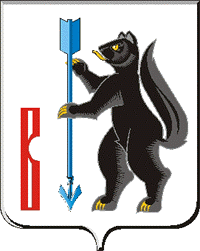 АДМИНИСТРАЦИЯГОРОДСКОГО ОКРУГА ВЕРХОТУРСКИЙП О С Т А Н О В Л Е Н И Еот 02.03.2017г. № 155г. ВерхотурьеО проведении муниципального конкурса «Учитель года - 2017»В соответствии с приказом Министерства общего и профессионального образования Свердловской области о проведении Всероссийского конкурса "Учитель года России" в Свердловской области в 2016/2017 учебном году, с целью выявления и поддержки талантливых, творчески работающих педагогов системы образования, профессионального участия в формировании и реализации образовательной политики, развития инноваций в образовании, пропаганды и распространения передового педагогического опыта, реализации плана работы Управления образования Администрации городского округа Верхотурский, руководствуясь статьей 26 Устава городского округа Верхотурский,ПОСТАНОВЛЯЮ:1.Управлению образования Администрации городского округа Верхотурский (Крамаренко Н.А.) организовать проведение конкурса «Учитель года - 2017».2.Утвердить Положение о проведении муниципального конкурса «Учитель года - 2017» (прилагается).3.Начальнику Управления культуры, туризма и молодежной политики Администрации городского округа Верхотурский (Гайнанова Н.А.) предоставить помещение МБУК «Центр культуры» для проведения 4 этапа муниципального конкурса «Учитель года - 2017» - 21 апреля в 15:00 часов.4.Рекомендовать руководителям муниципальных и государственных образовательных учреждений обеспечить участие педагогов учреждения в конкурсе.5.Опубликовать настоящее постановление в информационном бюллетене «Верхотурская неделя» и разместить на официальном сайте городского округа Верхотурский.6.Контроль исполнения настоящего постановления возложить на заместителя главы Администрации городского округа Верхотурский по социальным вопросам Бердникову Н.Ю.Глава Администрациигородского округа Верхотурский					         В.В. СизиковУТВЕРЖДЕНОпостановлением Администрациигородского округа Верхотурскийот 02.03.2017г. № 155«О проведении муниципального конкурса«Учитель года - 2017»ПОЛОЖЕНИЕ О ПРОВЕДЕНИИ МУНИЦИПАЛЬНОГО КОНКУРСА «УЧИТЕЛЬ ГОДА - 2017»1.Общие положения 1.1.Настоящее Положение о проведении муниципального конкурса «Учитель года - 2017» (далее Положение) определяет условия, порядок организации и проведения.1.2.Учредителями муниципального конкурса «Учитель года - 2017» (далее – конкурс) являются Администрация городского округа Верхотурский и Управление образования Администрации городского округа Верхотурский.1.4.Конкурс направлен на развитие творческой деятельности педагогических работников по обновлению содержания образования, поддержку новых технологий в организации образовательного процесса, рост профессионального мастерства педагогических работников, утверждение приоритетов образования в обществе.1.5.Главные задачи конкурса:выявление талантливых педагогических работников, их поддержка и поощрение;повышение престижа учительского труда;распространение педагогического опыта лучших учителей городского округа Верхотурский.1.6.Конкурс – это открытое соревнование участников в педагогическом и управленческом профессионализме, в умении раскрыть секреты своего мастерства, выявить уникальность своего опыта, продемонстрировать свой индивидуальный педагогический (управленческий) стиль.2.Участники конкурса и порядок выдвижения на участие в конкурсе2.1.Участие в конкурсе могут принять педагогические работники общеобразовательных организаций, реализующих общеобразовательные программы общего, дополнительного, дошкольного образования, независимо от их организационно-правовой формы, с педагогическим стажем работы в образовательной организации не менее 3-х лет. 2.1.Выдвижение на участие в конкурсе проводится органом самоуправления образовательной организации (советом образовательной организации, попечительским советом, общим собранием, педагогическим советом и иными органами самоуправления учреждения), действующим в соответствии с Уставом организации.Выдвижение на участие в конкурсе оформляется представлением на участие в муниципальном конкурсе «Учитель года - 2017» в городском округе Верхотурский согласно приложению №1 к настоящему Положению.3.Организаторы Конкурса3.1.Организаторами конкурса является организационный комитет.В состав организационного комитета входят специалисты Управления образования Администрации городского округа Верхотурский, который утверждается приказом начальника Управления образования.3.2.Организационный комитет конкурса осуществляет организационную работу по проведению конкурса:разрабатывает критерии оценки деятельности участников и конкурсных заданий;осуществляет подготовку необходимой для проведения конкурса документации;принимает и рассматривает конкурсные заявки в соответствии с настоящим Положением;организует информационную поддержку конкурса;организует приём конкурсантов главой Администрации городского округа.4.Жюри Конкурса4.1.Для оценивания конкурсных мероприятий создаётся профессиональное жюри (далее - жюри) по каждому конкурсу отдельно. Состав утверждается отдельными приказами Управления образования.4.2.В состав жюри входят руководители образовательных организаций, руководители методических объединений, педагоги – победители конкурсов прошлых лет. Работой жюри руководит председатель – начальник Управления образования Администрации городского округа Верхотурский (заместитель начальника).4.3.По каждому конкурсному мероприятию члены жюри заполняют оценочные ведомости.4.4.Жюри конкурсов осуществляет следующие функции:определяет требования к участникам каждого конкурса;рассматривает поступившие материалы и документы конкурсантов;проводит оценку профессиональных и творческих способностей участников конкурса, проявленных в ходе выполнения заданий;определяет призёров и победителей конкурсов.4.5.Решение жюри оформляется протоколом, подписывается председателем и ответственным секретарем конкурса.4.6.Организаторы, организационный комитет и жюри конкурса обязаны:создавать равные условия для всех участников конкурса;соблюдать конфиденциальность сведений о промежуточных и окончательных результатах конкурса до даты официального объявления результатов конкурса.5.Номинации Конкурса5.1.«Педагог дошкольной образовательной организации»: воспитатель, музыкальный руководитель, инструктор по физической культуре.5.2.«Учитель начальной школы»: учитель 1-4 классов, учитель-предметник, работающий в 1-4 классах.	5.3.«Учитель основной и старшей школы»: учитель 5-11 классов, работающий в учреждении общего образования.5.4.«Социальный педагог»: социальный педагог, педагог-психолог, классный руководитель общеобразовательного, дошкольного образовательного учреждения, учреждения дополнительного образования.5.5.«Учитель коррекционной школы»: учитель 1-4 классов, учитель-предметник, работающий в коррекционных классах.5.6.«Команда профессионалов»: директор, заместитель директора, заведующий, заместитель заведующего, руководитель структурного подразделения, методист, педагог.Состав команды 3-5-человек от организации.6.Порядок проведения конкурса6.1.Конкурс проводится с 06 марта по 21 апреля 2017 года.6.2.Прием документов на участие в конкурсе (приложения №1,№2) проводится до 07 марта 2017 года по адресу: г. Верхотурье, ул. Свободы, 9, Управление образования Администрации городского округа Верхотурский.6.3.Сроки проведения этапов конкурса:1 этап - «Самопрезентация» (визитная карточка конкурсанта) – 24 марта;2 этап – «Круглый стол»05 апреля для конкурсантов ДОУ;07 апреля для конкурсантов ОО;3 этап – «Урок» (практическое испытание)12 апреля для конкурсантов ОО;17 апреля для конкурсантов ДОУ;4 этап – «Это наш педагог!» - 21 апреля.6.4.Основанием для регистрации участника конкурса является представление следующих документов:представление согласно приложению № 1 к настоящему Положению;анкета участника муниципального конкурса «Учитель года-2017» в городском округе Верхотурский согласно приложению № 2 к настоящему Положению;копия диплома о профессиональном (высшем или среднем профессиональном) образовании, заверенная руководителем образовательного учреждения по месту работы участника конкурса.6.5.Конкурс проводится в 4 этапа:1-ый этап: «Визитная карточка».Цель задания – рассказать о себе, о мотивах, подвигнувших на выбор столь сложной и одновременно почетной профессии, раскрыть свой взгляд на современные проблемы педагогики и показать пути их решения.Формат проведения: монологическое выступление участника в течение 3-х минут, 8-10 слайдов компьютерной презентации.Критерии оценивания:понимание современных тенденций развития образования;культура публичного выступления;педагогический артистизм.2-ой этап: «Круглый стол» (встреча участников с главой Администрации городского округа Верхотурский).Во время проведения «Круглого стола» пройдет открытое обсуждение актуальных проблем и направлений развития образования. Умение обсуждать проблемы и совместно искать пути их решения участники показывают в группе из 3-6 человек, а их таланты в дискуссии и аргументации оценивает комиссия.Тему определяет оргкомитет совместно с жюри и объявляет участникам за пять дней до проведения конкурсного этапа.Критерии оценивания:глубина понимания проблемы развития образования по заявленной теме;убедительность и аргументация личной позиции;взаимодействие и коммуникационная культура;конструктивность и взвешенность предложений;информационная и языковая культура.3-й этап: «Урок».Информация о теме урока, месте проведения озвучивается дополнительно за 3 дня до проведения этапа.Учитель, претендующий на почетное звание лучшего педагога, проводит открытый урок по своему предмету. Особенность такого занятия – урок проводится не в собственном учебном заведении и не со знакомыми учениками, а в школе, выбранной оргкомитетом, с новым, незнакомым классом.Цель: раскрытие конкурсантами своего профессионального потенциала в условиях планирования, проведения и анализа эффективности учебного занятия (урока), проявление творческого потенциала, знания своего предмета и способности выйти в обучении на межпредметный и метапредметный уровни.Формат конкурсного задания: урок по предмету (регламент – 40 минут, самоанализ урока и вопросы жюри – 10 минут).Для участников в номинации «Команда профессионалов» - испытание «Образовательный проект».Цель испытания: демонстрация участниками конкурса культуры проектирования в образовании, видения существующих проблем и путей их решения, умения продуктивно работать в команде и выстраивать конструктивное взаимодействие.Для подготовки «Образовательного проекта» группе выделяется не более 40 минут, представление - 10 мин., для ответов на вопросы – до 5 минут.Критерии оценивания:результативность и практическая применимость;оригинальность и творческий подход;научная корректность и методическая грамотность;информационная и языковая грамотность.4-й этап: «Это наш педагог!»Выступление команды поддержки конкурсанта, которая представляет участника конкурса. Формат выступления определяется самостоятельно. Критерии оценивания:уровень педагогического мастерства педагога;артистизм участников;оформление (декорации, костюмы, реквизит);соблюдение регламента (до 7 мин.).7.Определение призёров и победителей Конкурса7.1.Жюри конкурсов оценивает выполнение конкурсных мероприятий муниципального этапа в баллах в соответствии с критериями, утвержденными настоящим Положением.7.2.Жюри конкурсов подводит итоги муниципальных этапов конкурсов, определяет победителей и призёров конкурсов.8.Награждение8.1.Объявление результатов конкурсов, награждение победителей, призёров и победителей в номинациях осуществляется на торжественной церемонии закрытия конкурса педагогического мастерства «Учитель года - 2017».8.2.Междисциплинарные жюри конкурса определяют финалистов конкурса. Итоговый балл, выставляемый участнику конкурса, определяется как сумма средних баллов, полученных по каждому критерию. Средний балл по каждому критерию определяется как отношение суммы баллов, выставленных членами жюри, к общему количеству оценок по данному критерию. На основании итоговых баллов выстраивается рейтинговый список. Участник конкурса, набравший наибольшее количество баллов, объявляется победителем в соответствующей междисциплинарной группе участников конкурса и становится финалистом конкурса.8.3.Участники конкурса награждаются благодарственными письмами. Победитель и призеры конкурса награждаются грамотами.8.4.Победители конкурса получают денежные сертификаты.Приложение №1к Положению о проведении муниципального конкурса «Учитель года - 2017»ПРЕДСТАВЛЕНИЕ на участие в муниципальном конкурсе «Учитель года - 2017» в  городском округе Верхотурский __________________________________________________________наименование органа самоуправления образовательного учреждениявыдвигает _______________________________________________________фамилия, имя, отчество на участие в муниципальном конкурсе «Учитель года - 2017» в городском округе Верхотурский. Руководитель образовательного учреждения(наименование органа)_______________                          _____________________/ подпись/                                             	/ ФИО/ Дата _____________Приложение №2к Положению о проведении муниципального конкурса «Учитель года - 2017»Анкета участникаФамилия _____________________________________________________Имя _________________________________________________________Отчество _____________________________________________________Сведения об образовании ____________________________________________________________________________________________________Сведение о работе:Место работы_________________________________________________Почтовый адрес образовательного учреждения__________________________________________________________________________________Контактный телефон ___________________________________________E – mail ______________________________________________________Сайт ОУ _____________________________________________________Общий трудовой стаж __________________________________________Стаж педагогической работы, занимаемая должность в ОУ, реализующем программы, на момент участия в конкурсе ________________С какого времени работает в образовательном учреждении, реализующем общеобразовательные программы _______________________Предмет _____________________________________________________Дата повышения квалификации за последние 3 года, по каким направлениям ________________________________________________________________________________________________________________________________________________________________________________________________________________________________________________________________________Достижения за последние 3 года в педагогической деятельности: ___________________________________________________________________________________________________________________________________________________________________________________________________________________________________________________________________Я, ______________________________________________ даю свое согласие на обработку персональных данных________           __________________                     _______________________/дата/                      /подпись/                                                 /ФИО/Приложение №3к Положению о проведении муниципального конкурса «Учитель года - 2017»Критерии оценивания1. Визитная карточка оценивается по следующим критериям:2. Круглый стол оценивается по следующим критериям:3. Открытый урок оценивается по следующим критериям:4. В финале Критерии оценки испытания «Образовательный проект»Максимальное количество баллов – 26№КритерииБаллы1Коммуникативная культура педагога (живое, свободное общение, грамотность, культура речи (четкость, выразительность, темп, интонационная окрашенность). Личный имидж педагога0 – 52Умение сформулировать проблемы и задачи своей педагогической деятельности 0 – 53Достаточность информации, лаконичность (способность за короткое время описать основные идеи индивидуальной педагогической деятельности участника).0 – 5Максимальное количество баллов 15№КритерииБаллы1Глубина понимания проблемы 0 – 22Умение четко и понятно сформулировать свою позицию по ключевой проблеме0 – 23Связь высказываний с обсуждаемой темой0 – 2 4Реалистичность предложений по решению проблем 0 – 25Сотрудничество и выстраивание взаимодействия со всеми участниками0 – 26Культура ведение дискуссии0 – 2Максимальное количество баллов12№КритерииБаллы1Методологические аспекты учебного занятия:91.1.Мотивация детей на цели занятия (создание ситуации затруднения, поддержание исходной мотивации в ходе урока за счет рациональной смены видов деятельности и создание мотивации перспективы при завершении занятия)0 – 31.2.Целеполагание (ясность, четкость и правильность постановки целей и задач занятия совместно с учащимися).0 – 31.3.Наличие системы оценивания (содержательная оценка, взаимооценка, самооценка) качества процесса занятия и его результата.0 – 32Рациональность отбора содержания, форм и методов учебного занятия:132.1.Глубина, новизна, научность содержания материала занятия.0 – 52.2.Ценностный характер содержания, его направленность на подготовку учащихся к жизни в современном обществе, достижение личностных результатов.0 – 52.3.Дидактическая целесообразность использования педагогом мультимедийных материалов и ИКТ в ходе занятия (повышение наглядности материала, использование информационно-поисковых, справочных систем средств компьютерных телекоммуникаций, обеспечивающих доступ к удаленным источникам знаний и системам обучения)0 – 33Личные и профессиональные качества учителя:183.1.Эрудиция в ходе занятия, его самоанализа и при ответах на вопросы жюри.0 – 33.2.Умение взаимодействовать с аудиторией.0 – 53.3.Владение профессиональной терминологией.0 – 53.4.Грамотность речи.0 – 54Самооценка качества учебного занятия педагогом124.1.Обоснование  актуальности цели и задач учебного занятия, стоявшие перед учителем.0 – 34.2.Оценка результативности учебного занятия (степени соответствия планируемых целей и реальных результатов проведенного занятия).0 – 34.3.Выявление причин успеха и неудач учебного занятия, если они имели место.0 – 34.4.Лаконичность и соблюдение регламента самооценки качества учебного занятия.0 – 3Максимальное количество баллов 52№КритерииБаллы1Умение четко и понятно сформулировать свою позицию по выдвигаемому конкурсанту2Артистизм участников3Эстетичность выступления4Массовость №КритерийБаллыИсследовательская деятельность5Коммуникационная и языковая культура4Актуальность и реалистичность решений5Результативность4Творчество и оригинальность в представлении проекта4Компетентность при ответе на вопросы членов жюри4